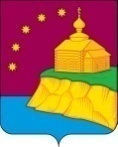 Об утверждении прогнозного плана (программы)приватизации муниципального имущества, находящегосяв собственности муниципального образованиясельское поселение Малый Атлым на  2018 год, и основныхнаправлений приватизации муниципального имущества на  2018 год	В соответствии с Федеральным Законом от 21.12.2001 № 178-ФЗ «О приватизации государственного и муниципального имущества», решением Совета депутатов сельского поселения Малый Атлым № 14 от 27.05.2013 года «Об утверждении Положения о порядке управления и распоряжения муниципальной собственностью, муниципального образования  собственности сельское поселение Малый Атлым», Совет депутатов сельского поселения Малый Атлым решил:1. Утвердить прогнозный план (программу) приватизации муниципального имущества, находящегося в собственности муниципального образование сельское поселение Малый Атлым  на 2018 год, и основных направлений приватизации муниципального имущества на  2018 год, согласно приложению.	2. Решение вступает в силу со дня обнародования.	3. Обнародовать настоящее решение путем размещения на информационных стендах, официальном сайте муниципального образования сельское поселение Малый Атлым. Глава сельского поселения  Малый Атлым                            С.В. Дейнеко	Приложениек решению Совета депутатовсельского поселения Малый Атлымот  06.07.2018 г. № 289Прогнозный план (программа) приватизации муниципального имущества, находящегося в собственности муниципального образования сельское поселение Малый Атлым на 2018 год,и основные направления приватизации муниципального имущества на 2018 годРаздел 1. Основные направления реализации политики в сфере приватизации муниципального имущества в 2018 году	Прогнозный план (программа) приватизации муниципального имущества, находящегося в собственности муниципального образования сельское поселение Малый Атлым на 2018 год разработан в соответствии с Федеральным Законом от 21.12.2001 года № 178-ФЗ «О приватизации государственного и муниципального имущества».	Основной целью приватизации муниципального имущества, находящегося в собственности муниципального образование сельское поселение Малый Атлым на 2018 год, является повышение эффективности управления муниципальной собственностью.	Основными задачами приватизации муниципального имущества в 2018 году является:- осуществление приватизации муниципального имущества, не используемого для осуществления отдельных государственных полномочий, для обеспечения деятельности органов местного самоуправления, не предназначенного для решения вопросов местного значения;	- формирование доходов бюджета муниципального образования сельское поселение Малый Атлым.	Исходя из оценки прогнозируемой стоимости предполагаемого к приватизации муниципального имущества, включенного в программу приватизации в 2018 году ожидается получение доходов в бюджет сельского поселения Малый Атлым в размере 237 000 (Двести  тридцать семь тысяч) рублей 00 копеек.Раздел 2. Муниципальное имущество, приватизация которого планируется в 2018 году.Перечень объектов, которые планируется приватизировать в 2018 годуСОВЕТ ДЕПУТАТОВСЕЛЬСКОГО ПОСЕЛЕНИЯ МАЛЫЙ АТЛЫМОктябрьского районаХанты-Мансийского автономного округа-ЮгрыРЕШЕНИЕСОВЕТ ДЕПУТАТОВСЕЛЬСКОГО ПОСЕЛЕНИЯ МАЛЫЙ АТЛЫМОктябрьского районаХанты-Мансийского автономного округа-ЮгрыРЕШЕНИЕСОВЕТ ДЕПУТАТОВСЕЛЬСКОГО ПОСЕЛЕНИЯ МАЛЫЙ АТЛЫМОктябрьского районаХанты-Мансийского автономного округа-ЮгрыРЕШЕНИЕСОВЕТ ДЕПУТАТОВСЕЛЬСКОГО ПОСЕЛЕНИЯ МАЛЫЙ АТЛЫМОктябрьского районаХанты-Мансийского автономного округа-ЮгрыРЕШЕНИЕСОВЕТ ДЕПУТАТОВСЕЛЬСКОГО ПОСЕЛЕНИЯ МАЛЫЙ АТЛЫМОктябрьского районаХанты-Мансийского автономного округа-ЮгрыРЕШЕНИЕСОВЕТ ДЕПУТАТОВСЕЛЬСКОГО ПОСЕЛЕНИЯ МАЛЫЙ АТЛЫМОктябрьского районаХанты-Мансийского автономного округа-ЮгрыРЕШЕНИЕСОВЕТ ДЕПУТАТОВСЕЛЬСКОГО ПОСЕЛЕНИЯ МАЛЫЙ АТЛЫМОктябрьского районаХанты-Мансийского автономного округа-ЮгрыРЕШЕНИЕСОВЕТ ДЕПУТАТОВСЕЛЬСКОГО ПОСЕЛЕНИЯ МАЛЫЙ АТЛЫМОктябрьского районаХанты-Мансийского автономного округа-ЮгрыРЕШЕНИЕСОВЕТ ДЕПУТАТОВСЕЛЬСКОГО ПОСЕЛЕНИЯ МАЛЫЙ АТЛЫМОктябрьского районаХанты-Мансийского автономного округа-ЮгрыРЕШЕНИЕСОВЕТ ДЕПУТАТОВСЕЛЬСКОГО ПОСЕЛЕНИЯ МАЛЫЙ АТЛЫМОктябрьского районаХанты-Мансийского автономного округа-ЮгрыРЕШЕНИЕ«06»июля2018 г.      №289с. Малый Атлымс. Малый Атлымс. Малый Атлымс. Малый Атлымс. Малый Атлымс. Малый Атлымс. Малый Атлымс. Малый Атлымс. Малый Атлымс. Малый Атлым№ п/пНаименование имуществаМестонахождение объекта продажиОжидаемые доходы, руб.1Баржа стальная площадка с аппарелью 100-010 гос № 80-94 ТЮс. Малый  Атлым,       ул. Центральная, 2, Октябрьский район, ХМАО-Югра,628120     157 000,002ШЕВРОЛЕ НИВА, VIN Х9L2120060108420, год выпуска 2005,  модель, № двигателя ВАЗ 2123, 0119223, кузов 0108420, мощность двигателя л.с. (кВт) 79,60 (58,50), цвет черный металлик, тип двигателя  бензиновый,  с. Малый  Атлым,       ул. Центральная, 2, Октябрьский район, ХМАО-Югра,628120     70 000,00